自贡市纪委监委廉政教育中心2021年度单位决算编制的说明目 录公开时间：2022年10月20日 第一部分 单位概况	3一、职能简介	3二、2021年重点工作完成情况	3第二部分 2021年度单位决算情况说明	6一、 收入支出决算总体情况说明	6二、 收入决算情况说明	6三、 支出决算情况说明	7四、财政拨款收入支出决算总体情况说明	7五、一般公共预算财政拨款支出决算情况说明	8六、一般公共预算财政拨款基本支出决算情况说明	10七、“三公”经费财政拨款支出决算情况说明	10八、政府性基金预算支出决算情况说明	12九、 国有资本经营预算支出决算情况说明	12十、其他重要事项的情况说明	12第三部分 名词解释	13第四部分 附件	16附件	16第五部分 附表	18一、收入支出决算总表	18二、收入决算表	18三、支出决算表	18四、财政拨款收入支出决算总表	18五、财政拨款支出决算明细表	18六、一般公共预算财政拨款支出决算表	18七、一般公共预算财政拨款支出决算明细表	18八、一般公共预算财政拨款基本支出决算表	18九、一般公共预算财政拨款项目支出决算表	18十、一般公共预算财政拨款“三公”经费支出决算表	18十一、政府性基金预算财政拨款收入支出决算表	18十二、政府性基金预算财政拨款“三公”经费支出决算表	18十三、国有资本经营预算财政拨款收入支出决算表	18十四、国有资本经营预算财政拨款支出决算表	18第一部分 单位概况一、职能简介自贡市纪委监委廉政教育中心（自贡市监委留置中心）承担党风廉政建设和反腐败教育服务保障工作；承担干部教育培训基地的管理服务工作；组织实施对象收置、日常管理、安全保卫。二、2021年重点工作完成情况2021年中心的工作主要分为以下几个部分，一是留置中心的日常管理维护及综合后勤保障；二是留置场所新冠疫情防控工作；三是廉政教育展厅的参观接待及日常管理维护；四是市纪委各下属事业单位（含电教信息中心）人员社保、公积金及税务申报办理等其他相关事务性工作。廉政教育中心的日常管理与综合保障持续完善服务保障功能，为各专案组规范、便捷、高效的管理服务。一是提高餐饮品质。积极改善菜品品质，增加早餐品种，为在基地工作的职工提供更好的餐饮服务，2021年为省、市、区县及市外共32个专案组做好在基地期间的后勤保障工作。从食材源头把关，对食品加工全流程规范操作进行监督，每餐所有食品48小时留样，坚持厨房及食堂每日三次环境消毒，确保食品安全及就餐环境的干净卫生。保障留置对象及谈话对象用餐安全，对因身体原因有特殊用餐要求的对象，严格按照专案组要求单独备餐，做好留置安全风险事项对象用餐情况的每日零报告。二是进一步提高了硬件保障能力。为切实保障在点办案人员及看护人员住宿，根据各专案组办案人员及看护人员情况合理安排住宿房间。2020年底已完成改扩建，新增办公室13间、会议室2间、住宿房间21间，现有住宿保障共311张床位，硬件保障能力进一步提高。 三是强化电力及硬件保障。中心与电力部门常年保持密切联系与协调，力求保障中心的正常供电，协调沿滩区供电局，完成了中心低压配电柜改造工程，实现当主供电源及备用电源同时失电时，能使用发电机保障中心重要负荷用电。四是做好其他保障工作。积极配合市纪委组织部完成了重阳节退休干部活动，市纪委机关在中心召开的会议会务工作及接待工作。绿化提档升级，营造美丽工作环境。中心绿化养护工作由市园林局绿化大队负责园林绿化的日常养护，新栽银杏树、三角梅、红花木棉、垂丝海棠、罗汉松盘扎桩景等室外植物，中心的工作生活环境进一步美化。压实责任，做好留置场所新冠疫情防控工作做好新冠疫情防控工作，坚决守住留置场所不发生疫情的底线，努力把防控措施贯穿到日常运转的每一个环节，把安全责任落实到岗、细化到人。严格落实中、省、市纪委关于留置场所疫情防控工作的部署，细化疫情防控措施，严格人员进出管理，并对在点的所有人员进行动态登记排查；食堂餐桌安装隔板，实行人员用餐物理隔离；对场所开展每日三次地毯式消毒，严防细菌病毒滋生。（三）廉政文化教育基地的管理与使用做好自贡市廉政文化教育基地的日常管理与参观接待工作，提供展厅参观、主题党日活动等党员干部学廉思廉倡廉护廉教育平台,以加强党员干部廉政教育和作风建设，提高拒腐防变的能力为目标，充分发挥廉政教育基地在干部教育中的主阵地作用。 因为新冠疫情原因，2021年廉政教育展厅断续开放，全年共接待55批次3280人次参观学习。另外，接待了西藏自治区纪委、拉萨市纪委、泸州市纪委等市外单位的参观考察。（四）其他工作做好机关所有事业人员社保、医保、公积金的申报、上报、缴费及事业人员个人所得税的申报工作，及时为新调动人员办理相关手续；做好事业人员个人所得税的申报工作。根据人员变动信息，及时填报各类参保人员增减变动情况表，办理变更登记、账户衔接、账户转移等手续。2021年为4名新调入的同事办理五险一金的增加手续，确保新调入同事的社保和公积金及时缴纳；按照国家政策规定，及时调整所有事业单位人员的社会保险基数。第二部分 2021年度单位决算情况说明收入支出决算总体情况说明2021年度收、支总计442.52万元。与2020年相比，收、支总计各减少66.5万元，下降13.06%。主要变动原因是2020年度项目支出有留置中心改扩建工程款支出，本年度无。（图1：收、支决算总计变动情况图）（柱状图）收入决算情况说明2021年本年收入合计442.52万元，其中：一般公共预算财政拨款收入442.52万元，占100%；政府性基金预算财政拨款收入0万元，占0%；国有资本经营预算财政拨款收入0万元，占0%；上级补助收入0万元，占0%；事业收入0万元，占0%；经营收入0万元，占0%；附属单位上缴收入0万元，占0%；其他收入0万元，占0%。（图2：收入决算结构图）（饼状图）支出决算情况说明2021年本年支出合计442.52万元，其中：基本支出143.32万元，占32.39%；项目支出299.2万元，占67.61%；上缴上级支出0万元，占0%；经营支出0万元，占0%；对附属单位补助支出0万元，占0%。（图3：支出决算结构图）（饼状图）四、财政拨款收入支出决算总体情况说明2021年财政拨款收、支总计442.52万元。与2020年相比，财政拨款收、支总计各减少66.5万元，下降13.06%。主要变动原因是2020年度项目支出有留置中心改扩建工程款支出，本年度无。（图4：财政拨款收、支决算总计变动情况）（柱状图）五、一般公共预算财政拨款支出决算情况说明（一）一般公共预算财政拨款支出决算总体情况2021年一般公共预算财政拨款支出442.52万元，占本年支出合计的100%。与2020年相比，一般公共预算财政拨款减少66.5万元，下降13.06%。主要变动原因是2020年度使用财政拨款支付留置中心改扩建工程款，本年度无。（图5：一般公共预算财政拨款支出决算变动情况）（柱状图）（二）一般公共预算财政拨款支出决算结构情况2021年一般公共预算财政拨款支出442.52万元，主要用于以下方面:一般公共服务（类）支出406.38万元，占91.83%；教育支出（类）0万元，占0%；科学技术（类）支出0万元，占0%；文化旅游体育与传媒（类）支出0万元，占0%；社会保障和就业（类）支出19.36万元，占4.38%；卫生健康支出6.92万元，占1.56%；住房保障支出9.86万元，占2.23%。（罗列全部功能分类科目，至类级。）（图6：一般公共预算财政拨款支出决算结构）（饼状图）（三）一般公共预算财政拨款支出决算具体情况2021年一般公共预算支出决算数为442.52万元，完成预算100%。其中：1.一般公共服务（类）纪检监察事务（款）事业运行（项）: 支出决算为107.18万元，完成预算100%。2.一般公共服务（类）纪检监察事务（款）其他纪检监察事务支出（项）: 支出决算为299.20万元，完成预算100%。3.社会保障和就业（类）行政事业单位养老支出（款）机关事业单位基本养老保险缴费支出（项）: 支出决算为12.91万元，完成预算100%。4.社会保障和就业（类）行政事业单位养老支出（款）机关事业单位职业年金缴费支出（项）: 支出决算为6.45万元，完成预算100%。5.卫生健康（类）行政事业单位医疗（款）行政事业单位医疗（项）: 支出决算为6.92万元，完成预算100%。6.住房保障支出（类）住房改革支出（款）住房公积金（项）:支出决算为9.86万元，完成预算100%。六、一般公共预算财政拨款基本支出决算情况说明	2021年一般公共预算财政拨款基本支出143.32万元，其中：人员经费122.33万元，主要包括：基本工资、津贴补贴、绩效工资、机关事业单位基本养老保险缴费、职业年金缴费、职工基本医疗保险缴费、其他社会保障缴费、其他工资福利支出、住房公积金等。日常公用经费20.99万元，主要包括：办公费、手续费、水费、邮电费、物业管理费、差旅费、维修（护）费、工会经费、公务用车运行维护费、其他商品和服务支出等。七、“三公”经费财政拨款支出决算情况说明（一）“三公”经费财政拨款支出决算总体情况说明2021年“三公”经费财政拨款支出决算为1.35万元，完成预算67.5%，决算数小于预算数的主要原因是车辆使用年限较长，车况较差，使用频率少。（二）“三公”经费财政拨款支出决算具体情况说明2021年“三公”经费财政拨款支出决算中，因公出国（境）费支出决算0万元，占0%；公务用车购置及运行维护费支出决算1.35万元，占100%；公务接待费支出决算0万元，占0%。具体情况如下：（图7：“三公”经费财政拨款支出结构）（饼状图）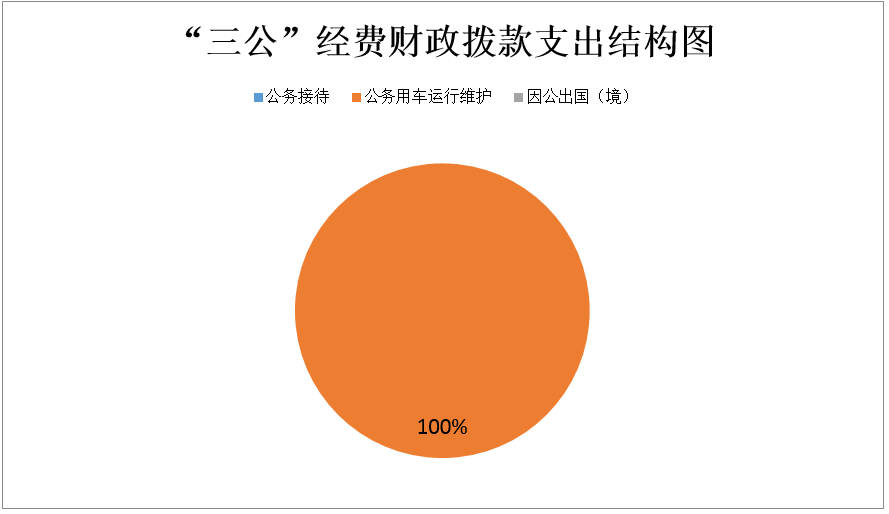 1.因公出国（境）经费支出0万元，完成预算0%。全年安排因公出国（境）团组0次，出国（境）0人。因公出国（境）支出决算比2020年持平。2.公务用车购置及运行维护费支出1.35万元,完成预算67.5%。公务用车购置及运行维护费支出决算比2020年增加1.35万元，增长100%。主要原因是2020年由于疫情原因，中心封闭管理，加之车辆车况欠佳，未使用该车辆。其中：公务用车购置支出0万元。全年按规定更新购置公务用车0辆，其中：轿车0辆、金额0万元，越野车0辆、金额0万元，载客汽车0辆、金额0万元。截至2021年12月底，单位共有公务用车1辆，其中：应急保障车1辆、越野车0辆、载客汽车0辆。公务用车运行维护费支出1.35万元。主要用于留置、审查调查工作所需的公务用车燃料费、维修费、过路过桥费、保险费等支出。公务接待费支出0万元，完成预算0%。公务接待费支出决算比2020年持平。其中：国内公务接待支出0万元。外事接待支出0万元。八、政府性基金预算支出决算情况说明2021年政府性基金预算拨款支出0万元。自贡市纪委监委廉政教育中心2021年无政府性基金预算拨款安排。国有资本经营预算支出决算情况说明2021年国有资本经营预算拨款支出0万元。自贡市纪委监委廉政教育中心2021年无国有资本经营预算拨款安排。十、其他重要事项的情况说明（一）机关运行经费支出情况自贡市廉政教育中心属于事业单位，2021年无机关运行经费。（二）政府采购支出情况2021年，市廉政教育中心政府采购支出总额0万元，其中：政府采购货物支出0万元、政府采购工程支出0万元、政府采购服务支出0万元。授予中小企业合同金额0万元，占政府采购支出总额的0%，其中：授予小微企业合同金额0万元，占政府采购支出总额的0%。（三）国有资产占有使用情况截至2021年12月31日，市廉政教育中心共有车辆1辆，其中：主要领导干部用车0辆、机要通信用车0辆、应急保障用车1辆、其他用车0辆。应急保障用车用于留置、审查调查工作中的突发应急保障。单价50万元以上通用设备0台（套），单价100万元以上专用设备0台（套）。（四）预算绩效管理情况。根据预算绩效管理要求，本单位在2021年度预算编制阶段，组织对“廉政中心工作运转经费”1个项目开展了预算事前绩效评估，对1个项目编制了绩效目标，预算执行过程中，选取1个项目开展绩效监控，年终执行完毕后，对1个项目开展了绩效自评，2021年市级部门预算项目绩效目标自评表见附件（第四部分）。第三部分  名词解释1.财政拨款收入：指单位从同级财政部门取得的财政预算资金。2.使用非财政拨款结余：指事业单位使用以前年度积累的非财政拨款结余弥补当年收支差额的金额。 3.年初结转和结余：指以前年度尚未完成、结转到本年按有关规定继续使用的资金。 4.结余分配：指事业单位按照会计制度规定缴纳的所得税、提取的专用结余以及转入非财政拨款结余的金额等。5、年末结转和结余：指单位按有关规定结转到下年或以后年度继续使用的资金。6.一般公共服务（类）纪检监察事务（款）事业运行（项）：指事业单位的基本支出。7.一般公共服务（类）纪检监察事务（款）其他纪检监察事务支出（项）：指廉政教育中心（留置场所）的运转经费。8.社会保障和就业（类）行政事业单位养老支出（款）机关事业单位基本养老保险缴费支出（项）：指机关事业单位实施养老保险制度由单位缴纳的基本养老保险费支出。9.社会保障和就业（类）行政事业单位养老支出（款）机关事业单位职业年金缴费支出（项）：指机关事业单位实施养老保险制度由单位缴纳的职业年金费支出。10.卫生健康（类）行政事业单位医疗（款）行政事业单位医疗（项）：指行政事业单位基本医疗保险缴费经费。11.住房保障支出（类）住房改革支出（款）住房公积金（项）：指事业单位按规定的基本工资和津贴补贴及规定比例为职工缴纳的住房公积金。12.基本支出：指为保障机构正常运转、完成日常工作任务而发生的人员支出和公用支出。13.项目支出：指在基本支出之外为完成特定行政任务和事业发展目标所发生的支出。 14.经营支出：指事业单位在专业业务活动及其辅助活动之外开展非独立核算经营活动发生的支出。15.“三公”经费：指部门用财政拨款安排的因公出国（境）费、公务用车购置及运行费和公务接待费。其中，因公出国（境）费反映单位公务出国（境）的国际旅费、国外城市间交通费、住宿费、伙食费、培训费、公杂费等支出；公务用车购置及运行费反映单位公务用车车辆购置支出（含车辆购置税）及租用费、燃料费、维修费、过路过桥费、保险费等支出；公务接待费反映单位按规定开支的各类公务接待（含外宾接待）支出。第四部分 附件附件备注：预算执行分值为10分、产出指标分值为50分、效益指标分值为30分、满意度指标分值为10分。第五部分 附表一、收入支出决算总表二、收入决算表三、支出决算表四、财政拨款收入支出决算总表五、财政拨款支出决算明细表六、一般公共预算财政拨款支出决算表七、一般公共预算财政拨款支出决算明细表八、一般公共预算财政拨款基本支出决算表九、一般公共预算财政拨款项目支出决算表十、一般公共预算财政拨款“三公”经费支出决算表十一、政府性基金预算财政拨款收入支出决算表十二、政府性基金预算财政拨款“三公”经费支出决算表十三、国有资本经营预算财政拨款收入支出决算表十四、国有资本经营预算财政拨款支出决算表市级项目支出绩效自评表市级项目支出绩效自评表市级项目支出绩效自评表市级项目支出绩效自评表市级项目支出绩效自评表市级项目支出绩效自评表市级项目支出绩效自评表市级项目支出绩效自评表市级项目支出绩效自评表市级项目支出绩效自评表市级项目支出绩效自评表市级项目支出绩效自评表市级项目支出绩效自评表（2021年度）（2021年度）（2021年度）（2021年度）（2021年度）（2021年度）（2021年度）（2021年度）（2021年度）（2021年度）（2021年度）（2021年度）（2021年度）项目名称项目名称廉政教育中心（留置中心）运转经费廉政教育中心（留置中心）运转经费廉政教育中心（留置中心）运转经费廉政教育中心（留置中心）运转经费廉政教育中心（留置中心）运转经费廉政教育中心（留置中心）运转经费廉政教育中心（留置中心）运转经费廉政教育中心（留置中心）运转经费廉政教育中心（留置中心）运转经费廉政教育中心（留置中心）运转经费廉政教育中心（留置中心）运转经费主管部门主管部门中共自贡市纪律检查委员会中共自贡市纪律检查委员会中共自贡市纪律检查委员会中共自贡市纪律检查委员会中共自贡市纪律检查委员会实施单位自贡市纪委监委廉政教育中心自贡市纪委监委廉政教育中心自贡市纪委监委廉政教育中心自贡市纪委监委廉政教育中心自贡市纪委监委廉政教育中心项目资金（万元）项目资金（万元）年初预算数年初预算数全年预算数全年执行数分值分值执行率执行率得分项目资金（万元）项目资金（万元）年度资金总额年度资金总额270270270299.21010100%100%10项目资金（万元）项目资金（万元）其中：当年财政拨款其中：当年财政拨款270270270299.2———项目资金（万元）项目资金（万元）      上年结转资金      上年结转资金000———项目资金（万元）项目资金（万元）  其他资金  其他资金000———年度总体目标预期目标预期目标预期目标预期目标预期目标预期目标实际完成情况实际完成情况实际完成情况实际完成情况实际完成情况实际完成情况年度总体目标完成党风廉政建设和反腐败教育服务保障工作，完成组织实施对象收置、日常管理、安全保卫工作。完成党风廉政建设和反腐败教育服务保障工作，完成组织实施对象收置、日常管理、安全保卫工作。完成党风廉政建设和反腐败教育服务保障工作，完成组织实施对象收置、日常管理、安全保卫工作。完成党风廉政建设和反腐败教育服务保障工作，完成组织实施对象收置、日常管理、安全保卫工作。完成党风廉政建设和反腐败教育服务保障工作，完成组织实施对象收置、日常管理、安全保卫工作。完成党风廉政建设和反腐败教育服务保障工作，完成组织实施对象收置、日常管理、安全保卫工作。负责留置场所和市本级“走读式”谈话场所的日常管理、安全保卫和运行保障全面工作；切实保障了留置场所的安全高效运转，为各专案组提供更为周到细致的后勤保障服务，为基地后勤保障工作提供有品质、更高效地服务，推动军事化管理、星级化服务迈上新的台阶。负责留置场所和市本级“走读式”谈话场所的日常管理、安全保卫和运行保障全面工作；切实保障了留置场所的安全高效运转，为各专案组提供更为周到细致的后勤保障服务，为基地后勤保障工作提供有品质、更高效地服务，推动军事化管理、星级化服务迈上新的台阶。负责留置场所和市本级“走读式”谈话场所的日常管理、安全保卫和运行保障全面工作；切实保障了留置场所的安全高效运转，为各专案组提供更为周到细致的后勤保障服务，为基地后勤保障工作提供有品质、更高效地服务，推动军事化管理、星级化服务迈上新的台阶。负责留置场所和市本级“走读式”谈话场所的日常管理、安全保卫和运行保障全面工作；切实保障了留置场所的安全高效运转，为各专案组提供更为周到细致的后勤保障服务，为基地后勤保障工作提供有品质、更高效地服务，推动军事化管理、星级化服务迈上新的台阶。负责留置场所和市本级“走读式”谈话场所的日常管理、安全保卫和运行保障全面工作；切实保障了留置场所的安全高效运转，为各专案组提供更为周到细致的后勤保障服务，为基地后勤保障工作提供有品质、更高效地服务，推动军事化管理、星级化服务迈上新的台阶。负责留置场所和市本级“走读式”谈话场所的日常管理、安全保卫和运行保障全面工作；切实保障了留置场所的安全高效运转，为各专案组提供更为周到细致的后勤保障服务，为基地后勤保障工作提供有品质、更高效地服务，推动军事化管理、星级化服务迈上新的台阶。绩效指标一级指标二级指标三级指标三级指标年度指标值年度指标值实际完成值分值得分得分偏差原因分析及改进措施偏差原因分析及改进措施绩效指标完成指标（分值共50分）数量指标收置留置对象，为专案组、看护队伍、留置对象提供后勤保障。收置留置对象，为专案组、看护队伍、留置对象提供后勤保障。预算237万元预算237万元完成度100%101010绩效指标完成指标（分值共50分）质量指标保障留置场所的日常运转，牢牢守住审查调查安全底线。保障留置场所的日常运转，牢牢守住审查调查安全底线。确保留置场所的管理、监督工作，依纪依法做好纪检监察工作。确保留置场所的管理、监督工作，依纪依法做好纪检监察工作。完成度100%202020绩效指标完成指标（分值共50分）时效指标留置场所日常安保维稳处突。留置场所日常安保维稳处突。确保留置场所安全运转。确保留置场所安全运转。完成度100%101010绩效指标完成指标（分值共50分）成本指标指导管理物业公司完成安保、食堂、住宿等后勤保障工作。指导管理物业公司完成安保、食堂、住宿等后勤保障工作。推动各部门完成后勤保障相关工作。推动各部门完成后勤保障相关工作。完成度100%101010绩效指标效益指标（分值共30分）经济效益指标无无绩效指标效益指标（分值共30分）社会效益指标完成党风廉政建设和党员干部培训工作。完成党风廉政建设和党员干部培训工作。完成廉政教育展厅展板内容更新，党员干部满意度超过90%。完成廉政教育展厅展板内容更新，党员干部满意度超过90%。完成度100%101010绩效指标效益指标（分值共30分）生态效益指标开展排查安全隐患，防范用电、用气、消防事故。开展排查安全隐患，防范用电、用气、消防事故。定期开展应急演练，提升风险应对能力。定期开展应急演练，提升风险应对能力。完成度100%101010绩效指标效益指标（分值共30分）可持续影响指标利用廉政教育展厅，开展党员警示教育，增强防腐拒变的能力。利用廉政教育展厅，开展党员警示教育，增强防腐拒变的能力。收集各个参观单位对廉政教育建设的建议。收集各个参观单位对廉政教育建设的建议。完成度100%101010绩效指标满意度指标（分值共10分）服务对象满意度指标参观对象满意度参观对象满意度不低于90%不低于90%完成度100%555绩效指标满意度指标（分值共10分）服务对象满意度指标专案组人员和看护人员满意度专案组人员和看护人员满意度不低于90%不低于90%完成度100%555总分总分总分总分总分总分总分总分100100100